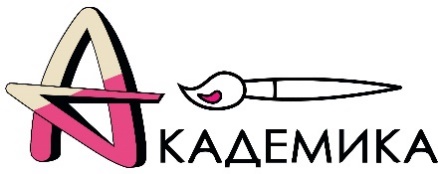 Протокол итоговОткрытого городского профориентационного конкурса художественной направленности «АКАДЕМИКА»1 категория 8-10 летМаксимальное количество баллов – 542 категория 11-13 летМаксимальное количество баллов – 543 категория 14-16 летМаксимальное количество баллов по композиции – 54, по рисунку - 724 категория 18+№Ф. И.Образовательное учреждение, класс/ творческое объединениеБаллыРезультат11Величко АлександраМБОУДО «ДДТ Рудничного района г. КемеровоИзостудия «В красках»53Лауреат 1 степени13Афанасьева АлисаМБОУ ДО «ДДТ Рудничного района г. Кемерово», ОДКК «Юный художник»47Лауреат 1 степени12Сутырина МарияМБОУДО «ДДТ Рудничного района г. КемеровоИзостудия «В красках»46Лауреат 1 степени2Жигулина АлёнаМБОУ ДО «ЦДОДиЮ Кировского района», ОДКК «Акварелька» 45Лауреат 2 степени4Косолапова ВалерияМБОУ ДО «ДДТ Рудничного района г. Кемерово», ОДКК «Юный художник»45Лауреат 2 степени16Потапова Александра МБОУ ДО «ДДТ Рудничного района г. Кемерово», ОДКК «Юный художник»44Лауреат 2 степени8Моргачева АлександраМБОУ ДО «ДДТ Рудничного района г. Кемерово», ОДКК «Юный художник»43Лауреат 3 степени10Тарасова ЕвгенияМБОУ ДО «ДДТ Рудничного района г. Кемерово», ОДКК «Юный художник»42Лауреат 3 степени14Возисова ДаринаМБОУ ДО «ДДТ Рудничного района г. Кемерово», «Яркий Мир»41Лауреат 3 степени5Криворучко ЕлизаветаМБОУ ДО «ДДТ Рудничного района г. Кемерово», ОДКК «Юный художник»39Дипломант 1 степени9Чуйкова ВикторияМБОУ ДО «ДДТ Рудничного района г. Кемерово», ОДКК «Юный художник»38Дипломант 1 степени3Мазинцева АнастасияМБОУ ДО «ЦДОДиЮ Кировского района», ОДКК «Акварелька»36Дипломант 2 степени1Поспелова ЕваМАУ ДО «ЦДШИ»35Дипломант 3 степени15Цыркунова ВладиславаМАОУ «СОШ № 78», 4 «Г» класс34Дипломант 3 степени№Ф. И.Образовательное учреждение, класс/ творческое объединениеБаллыРезультат219Мальцева КристинаМБОУ ДО «ДДТ Рудничного района г. Кемерово», ОДКК «Юный художник»50Лауреат 1 степени216Казадаева МарияЦДШИ 3 класс47Лауреат 1 степени210Ушакова Варвара МБОУ ДО «ДДТ Рудничного района г. Кемерово», ОДКК «Юный художник»47Лауреат 1 степени214Павлюкова ВалерияМАОУ «СОШ № 78», 7 «А» класс46Лауреат 1 степени26Ильиных ОльгаМБОУ «СОШ № 15», 6 «Г» класс45Лауреат 2 степени22Ларина ОльгаМБОУ ДО «ЦДОДиЮ Кировского района», т.о. «Отпечатки»45Лауреат 2 степени213Нечай КсенияМБОУДО «ДДТ Рудничного района г. КемеровоИзостудия «В красках»43Лауреат 2 степени215Албахтина ДарьяМАОУ «СОШ № 78», 6 «Г» класс43Лауреат 2 степени25Кирсанова ЕкатеринаМБОУ ДО «ЦДОДиЮ Кировского района» т.о. «Я художник»43Лауреат 2 степени223Лоскутова АнастасияМБОУ ДО «ДДТ Рудничного района г. Кемерово», ОДКК «Юный художник»41Лауреат 3 степени21Новикова ДианаМБОУ ДО «ЦДОДиЮ Кировского района» т.о. «Я художник»41Лауреат 3 степени27Вафина ВикторияМБОУ ДО «ДДТ Рудничного района г. Кемерово», ОДКК «Юный художник»40Лауреат 3 степени222Пузынина ВикторияМБОУ ДО «ДДТ Рудничного района г. Кемерово», «Яркий Мир»40Лауреат 3 степени211Колесникова ВалерияМБОУ ДО «ДДТ Рудничного района г. Кемерово», ОДКК «Юный художник»38Дипломант 1 степени28Косолапова Виолетта МБОУ ДО «ДДТ Рудничного района г. Кемерово», ОДКК «Юный художник»38Дипломант 1 степени217Доц РоманМБОУ ДО «ДДТ Рудничного района г. Кемерово», ОДКК «Юный художник»37Дипломант 1 степени23Кривенко ТаисияМБОУ ДО «ЦДОДиЮ Кировского района», ОДКК «Акварелька»36Дипломант 2 степени24Жигулина ВалентинаМБОУ ДО «ЦДОДиЮ Кировского района», ОДКК «Акварелька»36Дипломант 2 степени218Диденко Дарина МБОУ ДО «ДДТ Рудничного района г. Кемерово», ОДКК «Юный художник»35Дипломант 2 степени29Колосова Елизавета МБОУ ДО «ДДТ Рудничного района г. Кемерово», ОДКК «Юный художник»34Дипломант 3 степени221Афанасьева МарияМАОУ «СОШ № 78», 7 «А» класс34Дипломант 3 степени212Байрамгалеева АлесяМБОУ «ООШ № 46», 5 «К»34Дипломант 3 степени№Ф. И.Образовательное учреждение, класс/ творческое объединениеБаллыБаллыИтогоРезультат№Ф. И.Образовательное учреждение, класс/ творческое объединениеКомпозицияРисунокИтогоРезультат36Кунаева ВикторияМБОУ ДО «ДДТ Рудничного района г. Кемерово», ОДКК «Юный художник»4963112Лауреат 1 степени310Перевозчикова АннаМАОУ «СОШ № 78», 9 «Е» класс5052102Лауреат 1 степени39Остроухова ВикторияМАОУ «СОШ № 78», 9 «Е» класс445298Лауреат 1 степени37Дикальчук КсенияМАОУ СОШ №85, 8 «Ж» класс474996Лауреат 2 степени38Дубровская ДарьяМАОУ «СОШ № 78», 7 «А» класс455095Лауреат 2 степени35Сахран ВероникаМБОУ  «СОШ № 15», 8 «А» класс405595Лауреат 2 степени33Донченко АринаМБОУ  «СОШ № 15», 6 «Б» класс404686Лауреат 3 степени32Курова ВикторияМБОУ ДО «ЦДОДиЮ Кировского района» т.о. «Я художник»345185Лауреат 3 степени31Салагаева СофьяМБОУ ДО «ЦДОДиЮ Кировского района» т.о. «Я художник»355085Лауреат 3 степени№Ф. И.Образовательное учреждение, класс/ творческое объединениеБаллыРезультат42Хабиева Сания МарсовнаМБОУ «СОШ№32» им. В.А. Капитонова39Лауреат 1 степени41Гладышева Анна ВалерьевнаМБОУ ДО «ЦДОДиЮ Кировского района», Т.о. «Компьютерная анимация»36Лауреат 2 степени